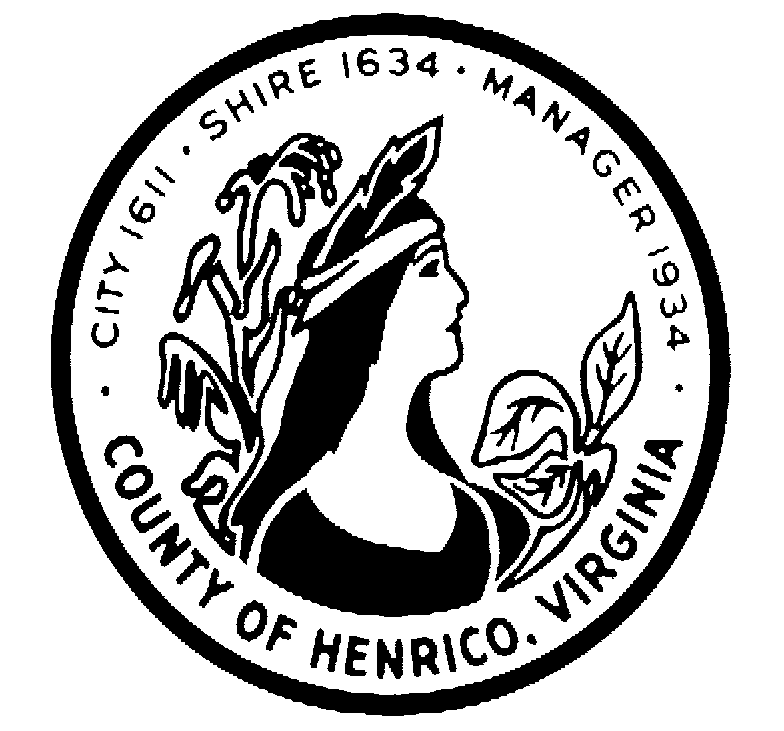 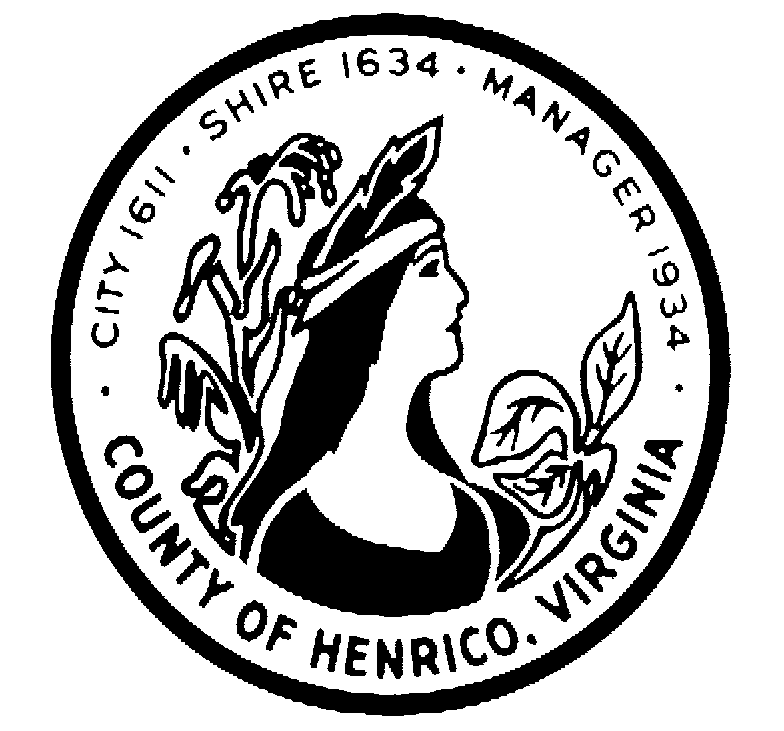 IFB #14-9627-7JCAugust 21, 2014ADDENDUM NO. 1Invitation for Bid: 14-9627-7JCSubject: Leaf Vacuum Pick Up Services For Department of Public WorksGentlemen/Ladies:Please make the following changes, corrections, additions or deletions to the above referenced Invitation for Bid:The date for receiving and opening bids has been changed to September 5, 2014 at 2:00 p.m.  Please acknowledge the receipt of Addendum No. 1 dated August 21, 2014 in your Bid.  If your bid has already been mailed, please return this addendum under separate cover referencing the bid due date and time on the outside of the envelope.   Failure to acknowledge this addendum may result in your bid being declared non-responsive.  All other general terms, conditions and specifications shall remain the same.  	Sincerely,Jacque ComuzziPurchasing Officer	804-501-5639	Com005@co.henrico.va.us Signature: ______________________Print Name: _____________________Company: ______________________Date: __________________________This IFB and any addenda are available on the County of Henrico website at: www.henrico.us/purchasing/   and may be viewed under the Bids and Proposals link. To download the IFB, click the link and save the document to your hard drive. To receive an email copy of this document, please send a request to: com005@henrico.us